提醒的話：1. 請同學詳細填寫，這樣老師較好做統整，學弟妹也較清楚你提供的意見，謝謝！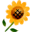 2. 甄選學校、科系請填全名；甄選方式與過程內容書寫不夠請續寫背面。         3. 可直接上輔導處網站https://sites.google.com/a/yphs.tw/yphsc/「甄選入學」區下載本表格，    以電子檔郵寄至yphs316@gmail.com信箱，感謝你！　　　　　              甄選學校甄選學校國立臺灣海洋大學國立臺灣海洋大學國立臺灣海洋大學國立臺灣海洋大學甄選學系甄選學系生品科學暨生物技術系生品科學暨生物技術系學生學測分數國英數社自總■大學個人申請□科技校院申請入學□軍事校院■大學個人申請□科技校院申請入學□軍事校院■大學個人申請□科技校院申請入學□軍事校院□正取■備取□未錄取□正取■備取□未錄取學測分數121113121159■大學個人申請□科技校院申請入學□軍事校院■大學個人申請□科技校院申請入學□軍事校院■大學個人申請□科技校院申請入學□軍事校院□正取■備取□未錄取□正取■備取□未錄取甄選方式與過程■面試佔(   30 　%)一、形式：（教授：學生）人數=（ 3 ：1　），方式：           口試                二、題目：聊天!真的就是聊天，放輕鬆聊就是了。自介時如果提到生技類的時事，他們會很開心，然後會問你看法，如果沒準備好就是挖洞給自己跳，如果你做好準備了，就大膽的說，他們就會對你有興趣另外雖然是說聊天，但聊的題目是從你的備審問，所以備審要準備好，這也是我面試四間學校，唯一覺得我拚死做備審是有用的而且面試完會很開心，教授人很好，會問你社團和喜歡的運動■備審資料佔(   20  %)   或  □術科實作佔(     %)  或  □筆試佔(     %)□其他佔(     %)請註明其他方式，如：小論文■面試佔(   30 　%)一、形式：（教授：學生）人數=（ 3 ：1　），方式：           口試                二、題目：聊天!真的就是聊天，放輕鬆聊就是了。自介時如果提到生技類的時事，他們會很開心，然後會問你看法，如果沒準備好就是挖洞給自己跳，如果你做好準備了，就大膽的說，他們就會對你有興趣另外雖然是說聊天，但聊的題目是從你的備審問，所以備審要準備好，這也是我面試四間學校，唯一覺得我拚死做備審是有用的而且面試完會很開心，教授人很好，會問你社團和喜歡的運動■備審資料佔(   20  %)   或  □術科實作佔(     %)  或  □筆試佔(     %)□其他佔(     %)請註明其他方式，如：小論文■面試佔(   30 　%)一、形式：（教授：學生）人數=（ 3 ：1　），方式：           口試                二、題目：聊天!真的就是聊天，放輕鬆聊就是了。自介時如果提到生技類的時事，他們會很開心，然後會問你看法，如果沒準備好就是挖洞給自己跳，如果你做好準備了，就大膽的說，他們就會對你有興趣另外雖然是說聊天，但聊的題目是從你的備審問，所以備審要準備好，這也是我面試四間學校，唯一覺得我拚死做備審是有用的而且面試完會很開心，教授人很好，會問你社團和喜歡的運動■備審資料佔(   20  %)   或  □術科實作佔(     %)  或  □筆試佔(     %)□其他佔(     %)請註明其他方式，如：小論文■面試佔(   30 　%)一、形式：（教授：學生）人數=（ 3 ：1　），方式：           口試                二、題目：聊天!真的就是聊天，放輕鬆聊就是了。自介時如果提到生技類的時事，他們會很開心，然後會問你看法，如果沒準備好就是挖洞給自己跳，如果你做好準備了，就大膽的說，他們就會對你有興趣另外雖然是說聊天，但聊的題目是從你的備審問，所以備審要準備好，這也是我面試四間學校，唯一覺得我拚死做備審是有用的而且面試完會很開心，教授人很好，會問你社團和喜歡的運動■備審資料佔(   20  %)   或  □術科實作佔(     %)  或  □筆試佔(     %)□其他佔(     %)請註明其他方式，如：小論文■面試佔(   30 　%)一、形式：（教授：學生）人數=（ 3 ：1　），方式：           口試                二、題目：聊天!真的就是聊天，放輕鬆聊就是了。自介時如果提到生技類的時事，他們會很開心，然後會問你看法，如果沒準備好就是挖洞給自己跳，如果你做好準備了，就大膽的說，他們就會對你有興趣另外雖然是說聊天，但聊的題目是從你的備審問，所以備審要準備好，這也是我面試四間學校，唯一覺得我拚死做備審是有用的而且面試完會很開心，教授人很好，會問你社團和喜歡的運動■備審資料佔(   20  %)   或  □術科實作佔(     %)  或  □筆試佔(     %)□其他佔(     %)請註明其他方式，如：小論文■面試佔(   30 　%)一、形式：（教授：學生）人數=（ 3 ：1　），方式：           口試                二、題目：聊天!真的就是聊天，放輕鬆聊就是了。自介時如果提到生技類的時事，他們會很開心，然後會問你看法，如果沒準備好就是挖洞給自己跳，如果你做好準備了，就大膽的說，他們就會對你有興趣另外雖然是說聊天，但聊的題目是從你的備審問，所以備審要準備好，這也是我面試四間學校，唯一覺得我拚死做備審是有用的而且面試完會很開心，教授人很好，會問你社團和喜歡的運動■備審資料佔(   20  %)   或  □術科實作佔(     %)  或  □筆試佔(     %)□其他佔(     %)請註明其他方式，如：小論文■面試佔(   30 　%)一、形式：（教授：學生）人數=（ 3 ：1　），方式：           口試                二、題目：聊天!真的就是聊天，放輕鬆聊就是了。自介時如果提到生技類的時事，他們會很開心，然後會問你看法，如果沒準備好就是挖洞給自己跳，如果你做好準備了，就大膽的說，他們就會對你有興趣另外雖然是說聊天，但聊的題目是從你的備審問，所以備審要準備好，這也是我面試四間學校，唯一覺得我拚死做備審是有用的而且面試完會很開心，教授人很好，會問你社團和喜歡的運動■備審資料佔(   20  %)   或  □術科實作佔(     %)  或  □筆試佔(     %)□其他佔(     %)請註明其他方式，如：小論文■面試佔(   30 　%)一、形式：（教授：學生）人數=（ 3 ：1　），方式：           口試                二、題目：聊天!真的就是聊天，放輕鬆聊就是了。自介時如果提到生技類的時事，他們會很開心，然後會問你看法，如果沒準備好就是挖洞給自己跳，如果你做好準備了，就大膽的說，他們就會對你有興趣另外雖然是說聊天，但聊的題目是從你的備審問，所以備審要準備好，這也是我面試四間學校，唯一覺得我拚死做備審是有用的而且面試完會很開心，教授人很好，會問你社團和喜歡的運動■備審資料佔(   20  %)   或  □術科實作佔(     %)  或  □筆試佔(     %)□其他佔(     %)請註明其他方式，如：小論文■面試佔(   30 　%)一、形式：（教授：學生）人數=（ 3 ：1　），方式：           口試                二、題目：聊天!真的就是聊天，放輕鬆聊就是了。自介時如果提到生技類的時事，他們會很開心，然後會問你看法，如果沒準備好就是挖洞給自己跳，如果你做好準備了，就大膽的說，他們就會對你有興趣另外雖然是說聊天，但聊的題目是從你的備審問，所以備審要準備好，這也是我面試四間學校，唯一覺得我拚死做備審是有用的而且面試完會很開心，教授人很好，會問你社團和喜歡的運動■備審資料佔(   20  %)   或  □術科實作佔(     %)  或  □筆試佔(     %)□其他佔(     %)請註明其他方式，如：小論文■面試佔(   30 　%)一、形式：（教授：學生）人數=（ 3 ：1　），方式：           口試                二、題目：聊天!真的就是聊天，放輕鬆聊就是了。自介時如果提到生技類的時事，他們會很開心，然後會問你看法，如果沒準備好就是挖洞給自己跳，如果你做好準備了，就大膽的說，他們就會對你有興趣另外雖然是說聊天，但聊的題目是從你的備審問，所以備審要準備好，這也是我面試四間學校，唯一覺得我拚死做備審是有用的而且面試完會很開心，教授人很好，會問你社團和喜歡的運動■備審資料佔(   20  %)   或  □術科實作佔(     %)  或  □筆試佔(     %)□其他佔(     %)請註明其他方式，如：小論文■面試佔(   30 　%)一、形式：（教授：學生）人數=（ 3 ：1　），方式：           口試                二、題目：聊天!真的就是聊天，放輕鬆聊就是了。自介時如果提到生技類的時事，他們會很開心，然後會問你看法，如果沒準備好就是挖洞給自己跳，如果你做好準備了，就大膽的說，他們就會對你有興趣另外雖然是說聊天，但聊的題目是從你的備審問，所以備審要準備好，這也是我面試四間學校，唯一覺得我拚死做備審是有用的而且面試完會很開心，教授人很好，會問你社團和喜歡的運動■備審資料佔(   20  %)   或  □術科實作佔(     %)  或  □筆試佔(     %)□其他佔(     %)請註明其他方式，如：小論文心得與建議◎備審資料製作建議：  有個人特色  教授會根據這個問問題◎整體準備方向與建議：   至於剛剛提到的生技時事其實模擬面試時老師問得幾乎就是了，既然都去查了資料不講白不講，就放心說吧話說面試前的休息室有wifi能用◎備審資料製作建議：  有個人特色  教授會根據這個問問題◎整體準備方向與建議：   至於剛剛提到的生技時事其實模擬面試時老師問得幾乎就是了，既然都去查了資料不講白不講，就放心說吧話說面試前的休息室有wifi能用◎備審資料製作建議：  有個人特色  教授會根據這個問問題◎整體準備方向與建議：   至於剛剛提到的生技時事其實模擬面試時老師問得幾乎就是了，既然都去查了資料不講白不講，就放心說吧話說面試前的休息室有wifi能用◎備審資料製作建議：  有個人特色  教授會根據這個問問題◎整體準備方向與建議：   至於剛剛提到的生技時事其實模擬面試時老師問得幾乎就是了，既然都去查了資料不講白不講，就放心說吧話說面試前的休息室有wifi能用◎備審資料製作建議：  有個人特色  教授會根據這個問問題◎整體準備方向與建議：   至於剛剛提到的生技時事其實模擬面試時老師問得幾乎就是了，既然都去查了資料不講白不講，就放心說吧話說面試前的休息室有wifi能用◎備審資料製作建議：  有個人特色  教授會根據這個問問題◎整體準備方向與建議：   至於剛剛提到的生技時事其實模擬面試時老師問得幾乎就是了，既然都去查了資料不講白不講，就放心說吧話說面試前的休息室有wifi能用◎備審資料製作建議：  有個人特色  教授會根據這個問問題◎整體準備方向與建議：   至於剛剛提到的生技時事其實模擬面試時老師問得幾乎就是了，既然都去查了資料不講白不講，就放心說吧話說面試前的休息室有wifi能用◎備審資料製作建議：  有個人特色  教授會根據這個問問題◎整體準備方向與建議：   至於剛剛提到的生技時事其實模擬面試時老師問得幾乎就是了，既然都去查了資料不講白不講，就放心說吧話說面試前的休息室有wifi能用◎備審資料製作建議：  有個人特色  教授會根據這個問問題◎整體準備方向與建議：   至於剛剛提到的生技時事其實模擬面試時老師問得幾乎就是了，既然都去查了資料不講白不講，就放心說吧話說面試前的休息室有wifi能用◎備審資料製作建議：  有個人特色  教授會根據這個問問題◎整體準備方向與建議：   至於剛剛提到的生技時事其實模擬面試時老師問得幾乎就是了，既然都去查了資料不講白不講，就放心說吧話說面試前的休息室有wifi能用◎備審資料製作建議：  有個人特色  教授會根據這個問問題◎整體準備方向與建議：   至於剛剛提到的生技時事其實模擬面試時老師問得幾乎就是了，既然都去查了資料不講白不講，就放心說吧話說面試前的休息室有wifi能用E-mail手機